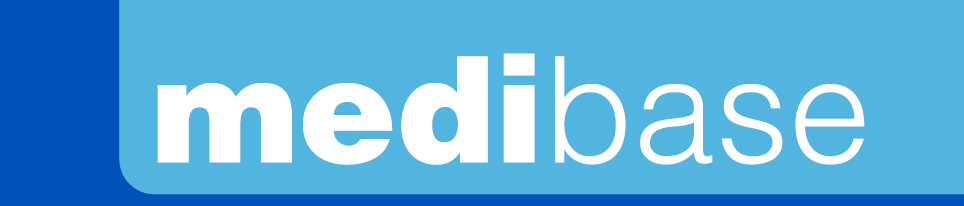 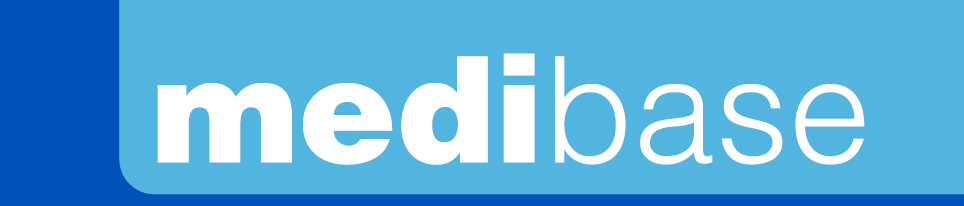 Version 1.0 – 03/01/2024DesignaciónMASCARILLAS CON CINTAS MEDIBASEReferenciasAzulReferencias3135073Visual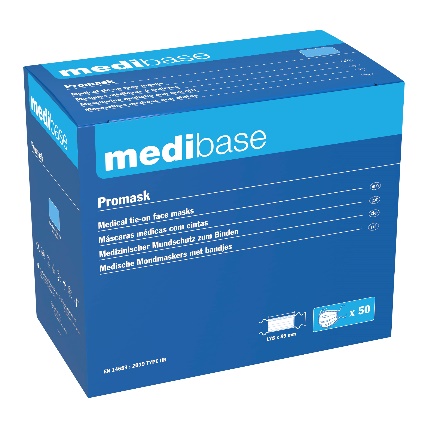 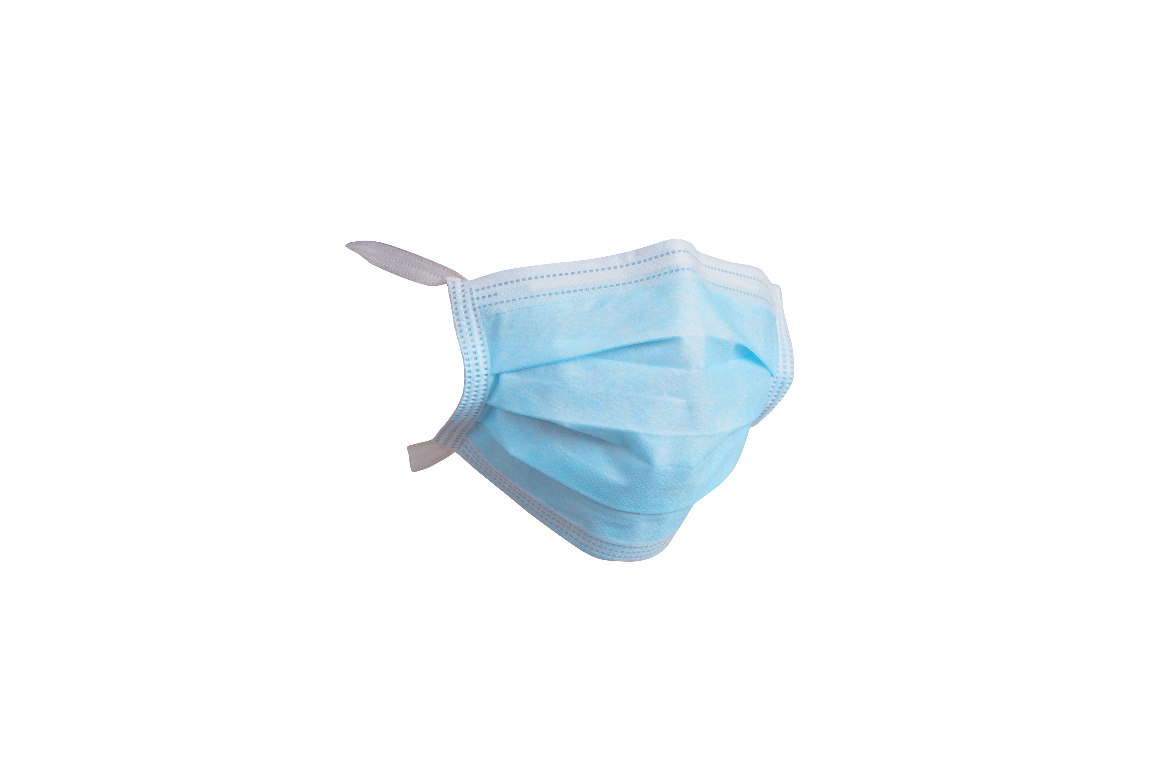 Descripción productoMáscaras médicas sin látex y sin fibra de vidrio con tiras de triple grosor. Cumple con la norma Tipo IIR EN 14683: máscaras protectoras contra salpicaduras de líquidos biológicos.Características y datos técnicosEficiencia de la filtración bacteriana (BFE), en %: ≥ 98Resistencia respiratoria (ΔP): < 49 Presión de la resistencia a las salpicaduras: >120 mmHgLimpieza microbiana (CFU/g): ≤ 30Dimensiones: 17,8 cm x 8,9 cm3 plieguesEmbalajeCaja con 50 máscaras. 6 cajas por caja.Esperanza de vida3 añosIndicaciones de uso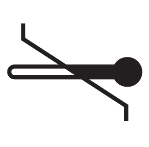 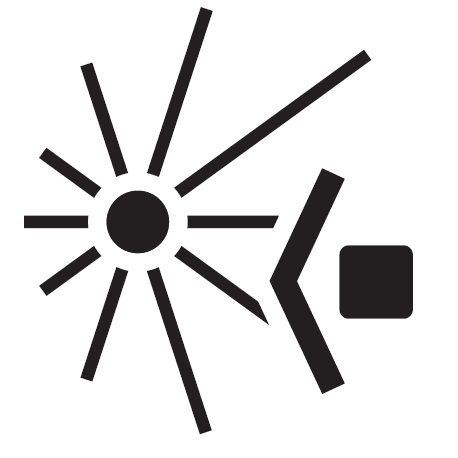 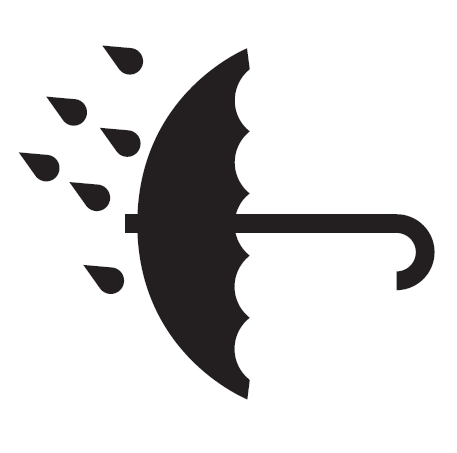 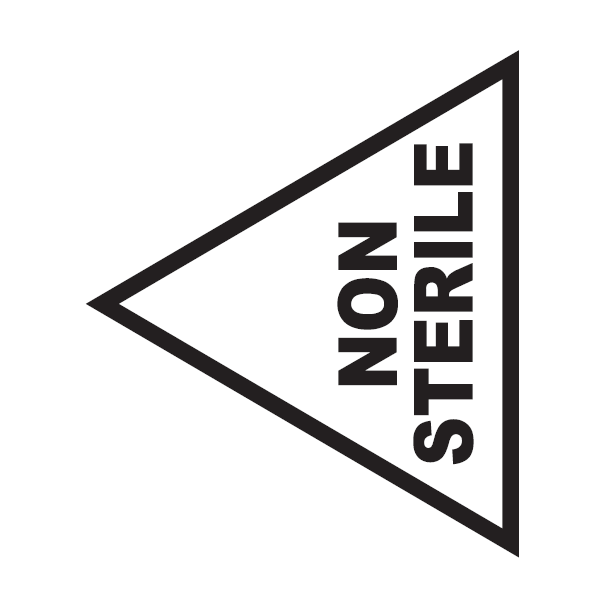 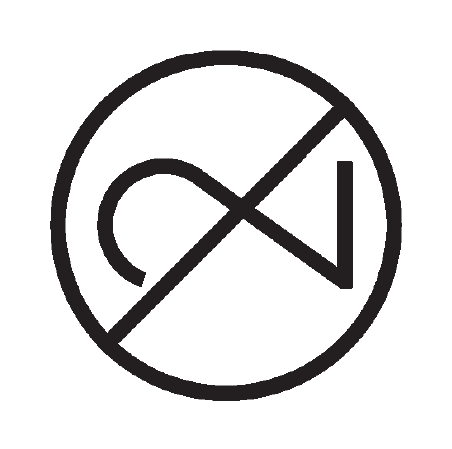 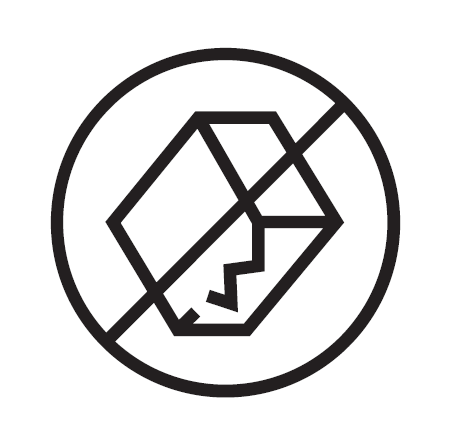 Informations legalesDispositivo médico de clase I en virtud de la regulación MDR 2017/745Marca CE - Fabricante A.R. MEDICOM INC. (Shanghai) Co., Ltd.